107年度國際教育教師專業成長初階研習-專業知能暨實務工作坊實施計畫壹、依據：臺北市政府教育局107年度中小學國際教育任務學校工作計畫。貳、目的：一、提升本市及其他縣市參與教師對國際教育理念、政策與實務面的瞭解。    二、發展本市及其他縣市所屬學校執行及辦理國際教育之專業能力。参、辦理單位：    一、主辦單位：教育部國民及學前教育署（以下稱國教署）                  臺北市政府教育局    二、承辦單位：臺北市立蘭雅國民中學肆、參加對象：    一、本市及外縣市所屬各高中職、國中、小學之校長、教師、實習教師、行政人員。    二、預計錄取人數合計約80名。因場地有限，請儘早報名。伍、研習時間：107年10月29日（星期一）至10月31日（星期三）              每日8：10 ~ 17：10，共計3日，合計24小時。陸、研習地點：    臺北市立蘭雅國民中學2F會議室（臺北市士林區忠誠路2段51號），交通方式及位置圖如（附件一）。因停車位有限，除講師外，參與學員請搭乘大眾運輸工具前來。柒、研習內容：本次研習依「中小學國際教育初階研習課程架構表」，邀請人才庫講師進行授課，詳如「課程表」（附件二）及「課程內容一覽表」（附件三）所列。捌、研習認證：    一、參與本次研習之教育人員，就實際參與時數核發教師研習時數，全程參與者核發24小時研習時數。    二、參與者須按時簽到退，全程參與者，本校將代為向國立中正大學教育學研究所申請教育部國民及學前教育署之「國際教育教師專業知能初階研習證書」。玖、成效評估：經由報名人員出席率之統計及滿意度問卷之調查結              果，瞭解實施成效。拾、報名方式：    一、本市教師請於107年10月25日（星期四）24時前至臺北市教師在職研習網報名。    二、外縣市教師請於107年10月25日（星期四）24時前至全國教師在職研習網報名。         ＊如有疑問，請洽本校教務處：(02)2832-9377轉分機110何沛儒組長，或分機100林億清主任。      (註：外縣市報名研習教師之差旅費由原校支付或由參加教師自理)拾壹、經費：自107年度教育部國民及學前教育署補助高級中等以下學校推動國際教育計畫經費項下支應。拾貳、本計畫報局核定後，送國教署委託單位（國立中正大學教研所）備查後實施。附件一一、臺北市立蘭雅國中交通方式及位置圖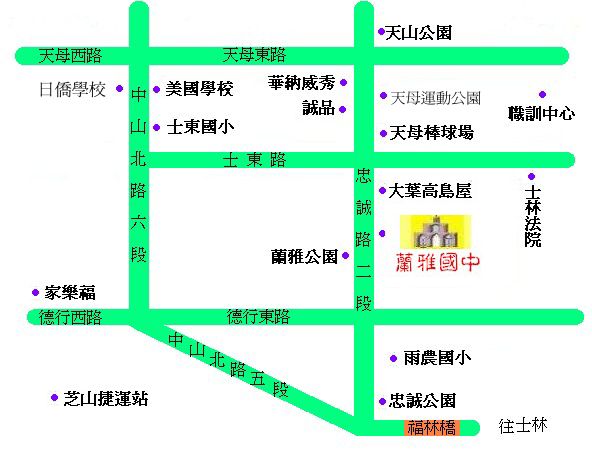 校址：臺北市士林區忠誠路2段51號(研習教師請由學校正門進入；因停車位有限，除講師外，參與學員請搭乘大眾運輸工具前來。)二、乘車資訊（一）捷運：淡水線士林站下捷運改搭公車紅12公車；或芝山站下捷運改搭公車。蘭雅國中公車站下車。（二）公車：蘭雅國中公車站下車：267(副)、279、280(中山線)、616、645、280 (承德線)、216(副)、206、606、敦化幹線（原285）、646、紅12、紅15。（三）開車： 開車者請停到大葉高島屋停車場、蘭雅公園地下停車場。附件二臺北市立蘭雅國中107年度國際教育教師專業成長初階研習-專業知能暨實務工作坊課程表附件三臺北市立蘭雅國民中學 國際教育初階研習【課程內容一覽表】第一天  107年10月29日(星期一)第一天  107年10月29日(星期一)第一天  107年10月29日(星期一)第一天  107年10月29日(星期一)時間時間課程名稱主講人/主持人08：15~08：4025報到及說明研習目的、內容、注意事項蘭雅國中教務處08：40~10：20100實務學校本位國際教育說明（含SIEP計畫書之推廣） (2小時)江惠真校長臺北市立中正高中(人才庫講師)10：20~10：3010休息休息10：30~12：10100理念國際教育理念分析(2小時)詹盛如教授國立中正大學(人才庫講師)12：10~13：1060午餐(請自備環保筷、環保杯)午餐(請自備環保筷、環保杯)13：10~14：50100政策東南亞/南亞文化國際教育發展(2小時))詹盛如教授國立中正大學(人才庫講師)14：50~15：0010休息休息15：00~16：40100實務國際交流(2小時)詹盛如教授國立中正大學(人才庫講師)16：40~16：5010休息休息16：50~17：2030回饋交流(填寫回饋單)、賦歸、場地整理蘭雅國中教務處第二天  107年10月30日(星期二)第二天  107年10月30日(星期二)第二天  107年10月30日(星期二)第二天  107年10月30日(星期二)時間時間課程名稱主講人/主持人08：15~08：4025報到蘭雅國中教務處08：40~10：20100實務國際教育實務演練 (2小時)孫明峯校長臺北市立中崙高中(人才庫講師)10：20~10：3010休息休息10：30~12：10100實務學校國際化(2小時)江惠真校長臺北市立中正高中(人才庫講師)12：10~13：1060午餐(請自備環保筷、環保杯)午餐(請自備環保筷、環保杯)13：10~14：50100政策我國與各國中小學國際教育政策與行動(2小時) 劉美慧教授國立臺灣師範大學(人才庫講師)14：50~15：0010休息休息15：00~16：40100實務課程發展與教學(2小時) 劉美慧教授國立臺灣師範大學(人才庫講師)16：40~16：5010休息休息16：50~17：2030回饋交流(填寫回饋單)、賦歸、場地整理蘭雅國中教務處第三天  107年10月31日(星期三)第三天  107年10月31日(星期三)第三天  107年10月31日(星期三)第三天  107年10月31日(星期三)時間時間課程名稱主講人/主持人08：15~08：4025報到蘭雅國中教務處08：40~10：20100場域與文化全球化下的國際關係：國際教育的場域視角(2小時) 洪雯柔教授國立暨南國際大學（人才庫講師)10：20~10：3010休息休息10：30~12：10100場域與文化跨文化溝通的理論與實際：國際教育的文化視角(2小時)洪雯柔教授國立暨南國際大學（人才庫講師)12：10~13：1060午餐(請自備環保筷、環保杯)午餐(請自備環保筷、環保杯)13：10~14：50100彈性課程國際教育與國際素養(2小時)何希慧教授臺北市立大學14：50~15：0010休息休息15：00~16：40100彈性課程學校本位國際教育與新課綱彈性課程的關係—三民國中實施經驗分享(2小時)陳美伶主任臺北市立三民國中16：40~16：5010休息休息16：50~17：2030回饋交流(填寫回饋單)、賦歸、場地整理蘭雅國中教務處面向課程名稱(依中小學國際教育國民及學前教育署初階研習課程架構表規劃)課程大綱(依中小學國際教育國民及學前教育署初階研習課程架構表之課程內容)主講人 (依教師人才專業資料庫邀請)研習時數場域與文化全球化下的國際關係：國際教育的場域視角1.全球化下的國際關係2.WTO對（中小學）教育發展之影響3.全球化下國際教育的前瞻視野洪雯柔教授國立暨南國際大學(人才庫講師)2小時場域與文化跨文化溝通的理論與實際：國際教育的文化視角1.跨文化溝通的全球意涵2.跨文化溝通的在地實踐3.跨文化溝通的衝突與協商4.跨文化溝通的教育思維洪雯柔教授國立暨南國際大學(人才庫講師)2小時理念國際教育理念分析1.國際化與國際教育關係2.國際教育中四個意識型態(民族主義、國際主義、全球主義、世界主義)3.全球化國際關係結構下國際教育的變遷4.各國國際教育推動現況5.國際組織與各國國際教育推動現況詹盛如教授國立中正大學(人才庫講師)2小時政策我國與各國中小學國際教育政策與行動1.國際教育願景、目標、定義2.國際教育的推動策略3.國際教育的行動方案劉美慧教授國立臺灣師範大學(人才庫講師)2小時政策東南亞/南亞文化國際教育發展東南亞/南亞社會與文化認識東南亞/南亞NPO與NGO介紹東南亞/南亞教育、經濟建設與區域合作詹盛如教授國立中正大學(人才庫講師)2小時實務國際交流1.辦理國際交流活動原則與立場2.國際交流的目標與模式3.國際交流的策略與資源4.如何設計國際交流活動5. ICT運用與國際交流之實例詹盛如教授國立中正大學(人才庫講師)2小時實務課程發展與教學1.國際教育融入課程：What & Why2.國際教育融入課程：原則與模式3.學校本位推動融入課程：設計與機制4.國際教育融入課程之實例劉美慧教授國立臺灣師範大學(人才庫講師)2小時實務學校國際化1.學校國際化與國際教育的關係2.學校國際化之內涵3.學校國際化之實施原則4.學校國際化之實例江惠真校長臺北市立中正高中(人才庫講師)2小時實務學校本位國際教育說明（含SIEP計畫書之推廣）學校本位國際教育說明（含SIEP計畫書之推廣）江惠真校長臺北市立中正高中(人才庫講師)2小時實務國際教育實務演練1.國際交流實務運作研討與意見交流2,課程發展與教學實務運作研討與意見交流3.教師專業成長實務運作研討與意見交流4.學校國際化實務運作研討與意見交流孫明峯校長臺北市立中崙高中(人才庫講師)2小時彈性課程國際教育與國際素養1. 臺北市國際教育願景2.「國際素養」對未來人才培育的重要性3. 臺北市國際教育政策對提升全市師生國際素養的策略與應用4. 臺北市教師與行政人員推動國際教育的能力養成與專業發展5. 總結何希慧教授臺北市立大學(＊非人才庫講師，另附專長與經歷證明，如附件四)2小時彈性課程學校本位國際教育與新課綱彈性課程的關係—三民國中實施經驗分享三民國中課程發展歷程三民國中課程發展精神三民國中無所不在的國際教育課程推手教師社群學生、家長、教師的回饋與肯定認同陳美伶主任臺北市立三民國中(＊非人才庫講師，另附專長與經歷證明，如附件四)2小時研習時數合計研習時數合計研習時數合計研習時數合計24小時